муниципальное общеобразовательное учреждение «Средняя школа № 39»МЕТОДИЧЕСКИЙ ДЕНЬ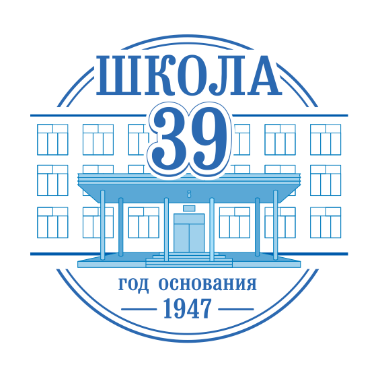 18 октября 2022 годав рамках базовой площадки ГАУ ДПО ЯО ИРО по теме «Научно-методическое сопровождение развития финансовой грамотности обучающихся»1 часть – открытые уроки, занятия внеурочной деятельности2 часть – презентация опыта работы по формированию функциональной грамотности обучающихся средней школе № 39каб. № 183 часть – обратная связь, обмен мнениямикаб. № 1810.15 – 11.00«Семейный бюджет» (занятие внеурочной деятельности)каб. № 4 1 «4» классБаскова Ольга Романовна, молодой специалист10.15 – 11.00«Семейный бюджет» (занятие внеурочной деятельности)каб. № 13 класс (смешанный)Барышева Валерия Олеговна, молодой специалист10.15 – 11.00«Первая часть романа «Обломов» И.А.Гончарова: финальный крах или путь выхода?» (урок литературы)каб. № 2810 классЕремичева Наталья Владимировна, учитель русского языка и литературы 1 квалификационной категории10.15 – 11.00«Экономика семьи: планирование семейного бюджета» (интегрированный урок обществознания и математики)каб. № 157 «1» классПожидаева Марина Александровна, учитель истории и обществознания высшей квалификационной категорииМорозова Ксения Валерьевна, учитель математики и английского языка 1 квалификационной категории11.10 – 12.10«Обучение без мучения»Барышева Валерия Олеговна, учитель начальных классов, молодой специалист11.10 – 12.10«Умеющие критически мыслить умеют задавать вопросы»Смирнова Олеся Евгеньевна, учитель начальных классов, молодой специалист11.10 – 12.10«Формирование логического мышления на уроке географии»Денисова Ольга Владимировна, заместитель директора по УВР, учитель географии высшей квалификационной категории11.10 – 12.10«Декада функциональной грамотности в школе. Как это делаем мы?!»Бугайчук Игорь Анатольевич, директор школы11.10 – 12.10«Опыт преподавания основ финансовой грамотности в средней школе № 39»Пожидаева Марина Александровна, учитель истории и обществознания высшей квалификационной категории